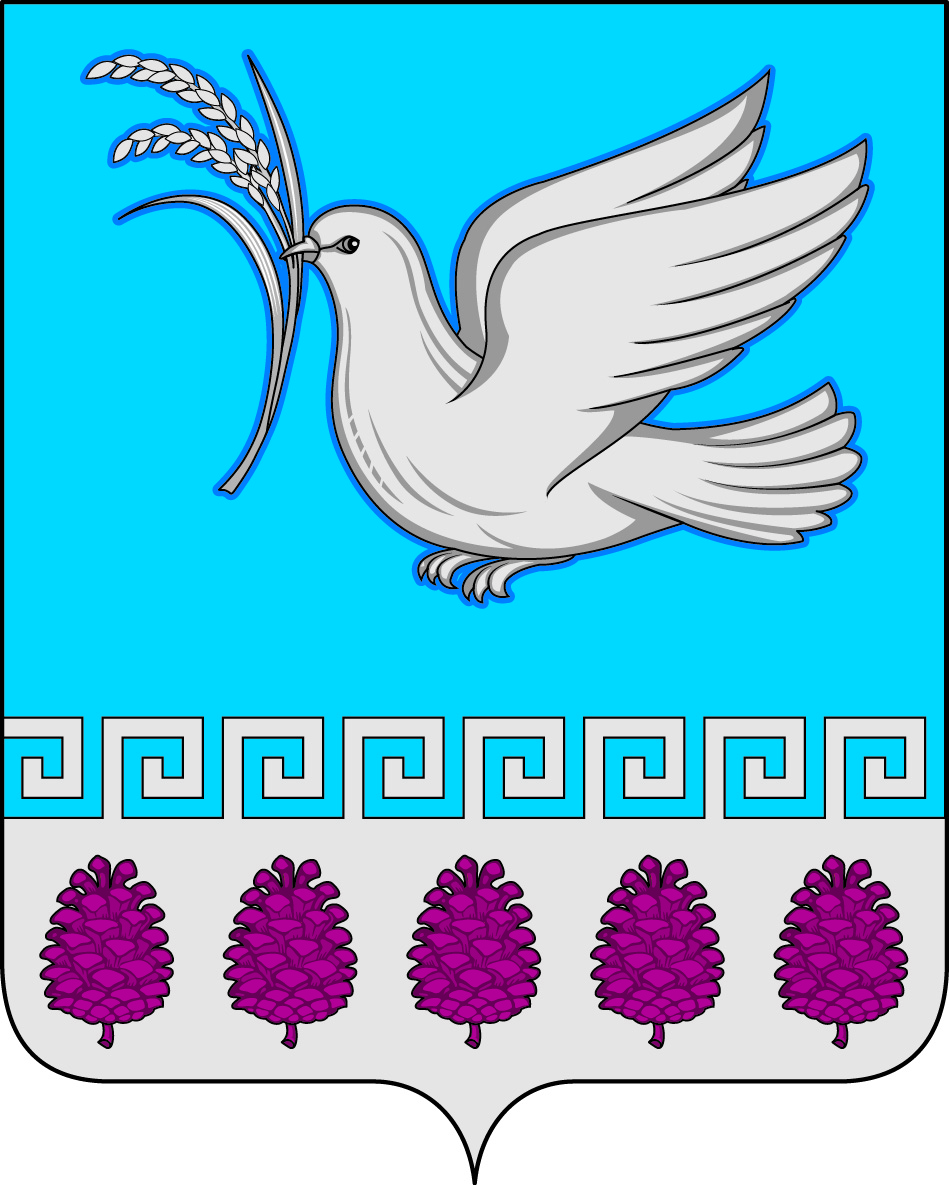 администрация мерчанского сельского поселения крымского района РАСПОРЯЖЕНИЕот 21.01.2019	         № 13/1 - рсело МерчанскоеО создании межведомственной рабочей группы по определению дополнительных мер обеспечения пожарной безопасности на территории Мерчанского сельского поселения Крымского районаВо исполнение решения комиссии по предупреждению и ликвидации ЧС и обеспечению пожарной безопасности МО Крымский район (КЧС и ОПБ МО) от 14 января 2019 года № 2 «О дополнительных мерах по обеспечению пожарной безопасности на территории муниципального образования Крымский район», в связи с увеличением пожаров и числа пострадавших в результате неосторожного обращения с отопительными приборами на территории муниципального образования Крымский район, а также в целях предупреждения возникновения чрезвычайных ситуаций и обеспечения пожарной безопасности на территории муниципального образования Крымский район, статьей 31 устава Мерчанского сельского поселения Крымского поселения: 1. Создать межведомственную рабочую группу, в состав которой  включить работников администрации поселения, представителей отдела надзорной деятельности и профилактической работы, специалистов отдела по делам несовершеннолетних, председателей ТОС, медицинских работников для выявления нарушений требований пожарной безопасности и проведения агитационно - разъяснительной работы с освещением проблемных вопросов, связанных с обеспечением требований пожарной безопасности.2.  Утвердить состав межведомственной рабочей группы (приложение).3. Руководителю  межведомственной рабочей группы рекомендовать:3.1. организовать в населенных пунктах проведение агитационных мероприятий направленных на доведение правил пожарной безопасности, проведение инструктажей по предупреждению пожаров, гибели и травмирования людей от огня. Особое внимание уделить неблагополучным, малоимущим семьям;3.2.  активизировать агитационно-разъяснительную работу с гражданами, освещение проблемных вопросов, связанных с обеспечением требований пожарной безопасности, в средствах массовой информации, а также путем распространения листовок на пожарную тематику;3.3. провести разъяснительную работу неблагополучным и малообеспеченным семьям, пенсионерам и инвалидам по проверке и ремонту электропроводки, систем печного и газового отопления;3.4.  организовать на сходах граждан, выступления работников газового хозяйства по обеспечению безопасного пользования газовыми приборами, с проведением разъяснительных бесед о пожаробезопасном поведении в быту;3.5. во взаимодействии с Отделом надзорной деятельности и профилактической работы Крымского района (Козырев), рассмотреть вопрос оснащения мест проживания неблагополучных и многодетных семей, семей с низким социальным статусом и одиноко проживающих граждан, находящихся в трудной жизненной ситуации состоящих на учете в Управление социальной защиты населения министерства труда, социального развития и семейной политики Краснодарского края в Крымском районе, автономными пожарными извещателями, с проведением инструктажа по эксплуатации извещателя;3.6. совместно с представителями ОМВД России по Крымскому району, ТОС, добровольной пожарной дружины, не реже двух раз в месяц проводить обход домовладений неблагополучных, малоимущих семей, лиц злоупотребляющих алкогольными напитками, с целью выявления нарушений требований пожарной безопасности и агитационно  разъяснительной работы с освещением проблемных вопросов, связанных с обеспечением требований пожарной безопасности.4.  Администрации Мерчанского сельского поселения предусмотреть организацию транспортного средства, для деятельности межведомственной рабочей группы.5.  Группе по итогам посещения семей составлять акты жилищно - бытового обследования, с указанием выявленных нарушений пожарной безопасности.6. Контроль за исполнением настоящего распоряжения возложить на главного специалиста администрации Мерчанского сельского поселения (Слепченко).7.  Распоряжение вступает в силу со дня подписания.Глава Мерчанского сельского поселения Крымского района                                                     Е.В. Прокопенко           Состав межведомственной рабочей группыПриложение к распоряжению администрации Мерчанского сельского поселения от 21.01.2019 № 13/1-рСлепченко Сергей Викторович- специалист 1 категории Мерчанского сельского поселения, руководитель межведомственной рабочей группыСонова Александра Владимировна- эксперт администрации Мерчанского сельского поселения, заместитель руководителя  межведомственной рабочей группы Метлева Анастасия Николаевна- специалист Управление социальной защиты Мерчанского сельского поселения, член межведомственной рабочей группыМикаелян Яна Валентиновна- И.о. директора по воспитательной работе МБОУ СОШ № 4 Мерчанского сельского поселения, член межведомственной рабочей группы Пинчук Вера Викторовна- старший инспектор ОПДН Отдела МВД России по Крымскому району  (по согласованию)Ляхов Сергей Сергеевич- начальник караула ПСЧ № 31 города Крымска и Крымского района (по согласованию)Корсун Ольга Александровна- фельдшер Мерчанского сельского поселения, член межведомственной рабочей группыРуководители ТОС - по списку